PROGRAMMA DI REVISIONE DEL PROGETTO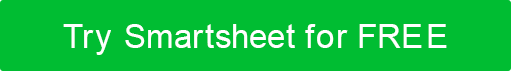 NOME DEL PROGETTONOME DEL PROGETTONOME DEL PROGETTONOME DEL PROGETTONOME DEL PROGETTODATA DELL'INCONTRODATA DELL'INCONTROXARTICOLOARTICOLONOTE / DESCRIZIONENOTE / DESCRIZIONENOTE / DESCRIZIONENOTE / DESCRIZIONEAspettative per la revisione del progettoAspettative per la revisione del progettoBackground o introduzione al progettoBackground o introduzione al progettoObiettivi chiave del progetto o problema da risolvereObiettivi chiave del progetto o problema da risolvere– Ruoli dei membri del team + Responsabilità– Ruoli dei membri del team + Responsabilità– Esigenze critiche dei clienti (e specifiche tecniche associate)– Esigenze critiche dei clienti (e specifiche tecniche associate)– Architettura dei sistemi per realizzare il concetto selezionato (background su come è stato scelto il concetto)– Architettura dei sistemi per realizzare il concetto selezionato (background su come è stato scelto il concetto)Esaminare l'architettura funzionale con i sottosistemi chiaveEsaminare l'architettura funzionale con i sottosistemi chiaveRivedere l'architettura fisica che mostra gli elementi funzionaliRivedere l'architettura fisica che mostra gli elementi funzionaliConvalida delle specifiche tecnicheConvalida delle specifiche tecnicheEseguire analisi di fattibilità Eseguire analisi di fattibilità Esamina i problemi, le sfide e i rischi con i piani di mitigazioneEsamina i problemi, le sfide e i rischi con i piani di mitigazionePassaggi successivi + Programma aggiornatoPassaggi successivi + Programma aggiornatoDISCONOSCIMENTOTutti gli articoli, i modelli o le informazioni fornite da Smartsheet sul sito Web sono solo di riferimento. Mentre ci sforziamo di mantenere le informazioni aggiornate e corrette, non rilasciamo dichiarazioni o garanzie di alcun tipo, esplicite o implicite, circa la completezza, l'accuratezza, l'affidabilità, l'idoneità o la disponibilità in relazione al sito Web o alle informazioni, agli articoli, ai modelli o alla grafica correlata contenuti nel sito Web. Qualsiasi affidamento che fai su tali informazioni è quindi strettamente a tuo rischio.